10:00 am* Action Item	11:00 am* Action Item12:00 pm1:00 pm* Action Item1:30 pm* Action ItemConditional use permit application Z19-37 filed by John and Stacy Gulley seeking approval to establish a second single-family residence on an approximately 4-acre parcel located 6697 Red Rock Ln. Marsing, Idaho.Conditional use permit application Z19-38 filed by Desiree Meyers seeking approval to establish a single-family residence on a 7.5-acre parcel located on Bates Creek Road in Oreana, Idaho.Recess for lunchFinal plat review application Z19-36 filed by Dave and Callie Hann seeking a recommendation of approval of their final plat of Hann Subdivision, a previously approved two lot residential subdivision on approximately 9 acres adjacent to 1561 Hill Rd. Homedale, Idaho. Review and discussion of maps and comments from the August 28th Marsing to Sinker Creek public meeting. Any person in need of special accommodations to participate in the above-noticed meeting should contact the planning and zoning office at least seven days prior to the meeting. Copies of all materials for proposed projects are available for review in the planning and zoning office. For additional information, please contact planning staff at 208-495-2095 ext. 2, Owyhee County Annex Building, 17069 Basey St., Murphy, Idaho 83650.* Action Item is a matter upon which the Commission may make a decision (Idaho Code §72-204)AGENDA OWYHEE COUNTY PLANNING & ZONING 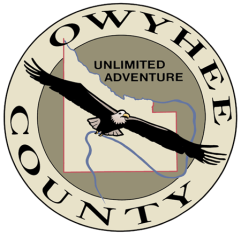 September 25, 2019Scott Jensen – ChairChad Nettleton – Vice ChairRich Curtis – CommissionerBob Thomas – CommissionerDean Young – Commissioner17069 Basey St., Murphy, ID 83650